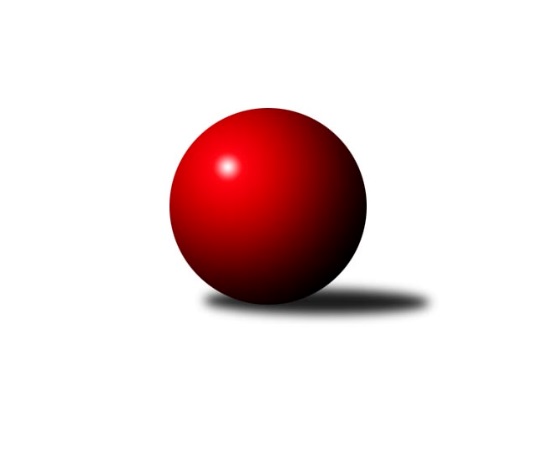 Č.8Ročník 2021/2022	20.11.2021Nejlepšího výkonu v tomto kole: 3619 dosáhlo družstvo: SK Podlužan Prušánky 3. KLM D 2021/2022Výsledky 8. kolaSouhrnný přehled výsledků:TJ Centropen Dačice C	- TJ Centropen Dačice B	0:8	3145:3394	5.0:19.0	20.11.SK Podlužan Prušánky 	- TJ Start Jihlava 	6:2	3619:3472	16.0:8.0	20.11.TJ Sokol Slavonice	- KK Slavoj Žirovnice 	5:3	3234:3214	11.5:12.5	20.11.TJ Sokol Husovice C	- TJ Sokol Machová 	1:7	3139:3286	7.5:16.5	20.11.TJ Sokol Šanov 	- TJ Sokol Mistřín 	3:5	3245:3254	11.0:13.0	20.11.TJ Lokomotiva Valtice  	- TJ Loko.České Budějovice 	4:4	3191:3151	11.0:13.0	20.11.Tabulka družstev:	1.	TJ Centropen Dačice B	7	6	0	1	46.0 : 10.0 	111.0 : 57.0 	 3301	12	2.	SK Podlužan Prušánky	7	6	0	1	40.5 : 15.5 	104.0 : 64.0 	 3331	12	3.	TJ Sokol Slavonice	8	5	1	2	34.0 : 30.0 	96.0 : 96.0 	 3254	11	4.	TJ Sokol Mistřín	8	5	0	3	35.0 : 29.0 	97.0 : 95.0 	 3249	10	5.	TJ Sokol Šanov	8	4	1	3	37.0 : 27.0 	101.0 : 91.0 	 3237	9	6.	TJ Loko.České Budějovice	8	4	1	3	34.0 : 30.0 	93.5 : 98.5 	 3205	9	7.	TJ Start Jihlava	8	4	1	3	32.0 : 32.0 	90.5 : 101.5 	 3252	9	8.	KK Slavoj Žirovnice	8	4	0	4	32.0 : 32.0 	96.5 : 95.5 	 3199	8	9.	TJ Sokol Machová	8	3	0	5	31.0 : 33.0 	106.0 : 86.0 	 3209	6	10.	TJ Lokomotiva Valtice 	8	2	1	5	21.5 : 42.5 	77.5 : 114.5 	 3332	5	11.	TJ Sokol Husovice C	8	1	1	6	17.0 : 47.0 	76.5 : 115.5 	 3195	3	12.	TJ Centropen Dačice C	8	0	0	8	16.0 : 48.0 	78.5 : 113.5 	 3164	0Podrobné výsledky kola:	 TJ Centropen Dačice C	3145	0:8	3394	TJ Centropen Dačice B	Stanislav Kučera	153 	 130 	 125 	144	552 	 2:2 	 559 	 151	131 	 135	142	Petr Janák	Karel Fabeš	116 	 143 	 141 	120	520 	 2:2 	 553 	 149	142 	 133	129	Jan Neuvirt	Vítězslav Stuchlík	106 	 141 	 129 	122	498 	 1:3 	 533 	 137	128 	 139	129	Lukáš Prkna	Aleš Láník	124 	 123 	 121 	120	488 	 0:4 	 567 	 152	142 	 137	136	Tomáš Bártů	Dušan Rodek	147 	 140 	 136 	133	556 	 0:4 	 610 	 149	151 	 161	149	Pavel Kabelka	Jan Kubeš	135 	 143 	 133 	120	531 	 0:4 	 572 	 136	151 	 140	145	Milan Kabelkarozhodčí: Aneta KameníkováNejlepší výkon utkání: 610 - Pavel Kabelka	 SK Podlužan Prušánky 	3619	6:2	3472	TJ Start Jihlava 	Dominik Fojtík	140 	 165 	 135 	138	578 	 2:2 	 579 	 165	141 	 142	131	Roman Doležal	Martin Tesařík	161 	 159 	 158 	141	619 	 4:0 	 569 	 148	141 	 143	137	Martin Votava	Lukáš Hlavinka	152 	 140 	 134 	174	600 	 1:3 	 593 	 157	145 	 159	132	Sebastián Zavřel	Zdeněk Zálešák	142 	 139 	 164 	147	592 	 3:1 	 594 	 138	130 	 139	187	Zdeněk Švehlík *1	Stanislav Esterka	146 	 148 	 162 	149	605 	 3:1 	 570 	 173	125 	 148	124	Jiří Vlach	Martin Procházka	158 	 175 	 164 	128	625 	 3:1 	 567 	 150	131 	 152	134	Petr Hlaváčekrozhodčí: Jiří Laukostřídání: *1 od 61. hodu Petr VotavaNejlepší výkon utkání: 625 - Martin Procházka	 TJ Sokol Slavonice	3234	5:3	3214	KK Slavoj Žirovnice 	Miroslav Kadrnoška	143 	 146 	 134 	133	556 	 0.5:3.5 	 585 	 154	146 	 141	144	Jan Bureš	David Drobilič	135 	 141 	 124 	132	532 	 2:2 	 523 	 137	133 	 125	128	Miroslav Čekal	Zdeněk Holub	123 	 136 	 126 	115	500 	 1:3 	 527 	 127	123 	 142	135	David Švéda	Pavel Blažek	139 	 125 	 148 	132	544 	 3:1 	 515 	 120	113 	 141	141	Pavel Ryšavý	Jiří Ondrák ml.	131 	 141 	 155 	144	571 	 4:0 	 515 	 130	132 	 139	114	Libor Kočovský	Michal Dostál	131 	 134 	 145 	121	531 	 1:3 	 549 	 137	147 	 127	138	František Jakoubekrozhodčí: Josef SmažilNejlepší výkon utkání: 585 - Jan Bureš	 TJ Sokol Husovice C	3139	1:7	3286	TJ Sokol Machová 	Jiří Rauschgold	116 	 130 	 134 	140	520 	 1:3 	 556 	 128	144 	 155	129	Michal Laga	Pavel Husar	147 	 122 	 141 	130	540 	 2:2 	 525 	 125	140 	 120	140	Milan Dovrtěl	Jakub Haresta	136 	 144 	 127 	139	546 	 1:3 	 563 	 147	126 	 150	140	Bohuslav Husek	Radim Kozumplík	140 	 130 	 151 	134	555 	 1.5:2.5 	 556 	 148	143 	 131	134	Roman Hrančík	Dalibor Dvorník	127 	 120 	 130 	115	492 	 2:2 	 502 	 110	119 	 136	137	Josef Benek	Pavel Kolařík	131 	 120 	 110 	125	486 	 0:4 	 584 	 145	149 	 145	145	Vlastimil Brázdilrozhodčí: Karel GabrhelNejlepší výkon utkání: 584 - Vlastimil Brázdil	 TJ Sokol Šanov 	3245	3:5	3254	TJ Sokol Mistřín 	Ladislav Kacetl	154 	 149 	 122 	143	568 	 2:2 	 580 	 137	157 	 153	133	Radim Pešl	Jan Zifčák ml.	136 	 158 	 121 	116	531 	 2:2 	 525 	 144	142 	 118	121	Roman Macek	Michal Stieranka	130 	 131 	 148 	160	569 	 3:1 	 542 	 108	168 	 117	149	Martin Fiala	Petr Bakaj *1	129 	 103 	 135 	140	507 	 1:3 	 559 	 136	139 	 131	153	Jaroslav Polášek	Tomáš Červenka	136 	 143 	 131 	115	525 	 1:3 	 538 	 127	153 	 134	124	Radek Blaha	Petr Kesjár	135 	 133 	 140 	137	545 	 2:2 	 510 	 145	134 	 131	100	Marek Ingrrozhodčí: Jiří Mikastřídání: *1 od 54. hodu Radek VrškaNejlepší výkon utkání: 580 - Radim Pešl	 TJ Lokomotiva Valtice  	3191	4:4	3151	TJ Loko.České Budějovice 	Zdeněk Musil	136 	 137 	 141 	142	556 	 3:1 	 527 	 125	128 	 149	125	Jaroslav Mihál	Vladimír Čech	112 	 147 	 132 	119	510 	 2:2 	 512 	 135	120 	 130	127	Martin Voltr	Robert Herůfek	139 	 136 	 114 	141	530 	 2:2 	 500 	 127	137 	 123	113	Lukáš Klojda	František Herůfek ml.	129 	 123 	 156 	136	544 	 2:2 	 549 	 126	132 	 142	149	Václav Klojda ml.	David Stára	160 	 112 	 127 	121	520 	 1:3 	 532 	 130	130 	 142	130	Pavel Černý	Roman Mlynarik	148 	 135 	 121 	127	531 	 1:3 	 531 	 130	141 	 130	130	Zdeněk Kamišrozhodčí: Josef VařákNejlepší výkon utkání: 556 - Zdeněk MusilPořadí jednotlivců:	jméno hráče	družstvo	celkem	plné	dorážka	chyby	poměr kuž.	Maximum	1.	Jan Vařák 	TJ Lokomotiva Valtice  	594.89	388.4	206.4	2.7	3/4	(621)	2.	Josef Brtník 	TJ Centropen Dačice B	575.33	370.9	204.4	2.0	3/3	(607)	3.	Pavel Kabelka 	TJ Centropen Dačice B	570.53	371.9	198.7	2.3	3/3	(614)	4.	Petr Mika 	TJ Sokol Šanov 	569.88	376.5	193.4	2.8	4/5	(600)	5.	Martin Procházka 	SK Podlužan Prušánky 	568.67	382.4	186.3	5.1	4/5	(625)	6.	Jiří Vlach 	TJ Start Jihlava 	566.88	372.4	194.4	4.4	4/5	(608)	7.	Martin Tesařík 	SK Podlužan Prušánky 	564.63	378.8	185.9	3.8	4/5	(619)	8.	Jan Zálešák 	SK Podlužan Prušánky 	564.13	377.6	186.5	3.1	4/5	(645)	9.	Jiří Konvalinka 	TJ Sokol Šanov 	563.92	365.6	198.3	3.7	4/5	(633)	10.	Václav Klojda  ml.	TJ Loko.České Budějovice 	563.33	371.7	191.7	4.7	5/5	(601)	11.	Zdeněk Zálešák 	SK Podlužan Prušánky 	562.17	375.3	186.9	3.3	4/5	(647)	12.	Zdeněk Musil 	TJ Lokomotiva Valtice  	560.67	374.8	185.9	3.9	3/4	(612)	13.	Vlastimil Brázdil 	TJ Sokol Machová 	559.33	371.9	187.4	3.6	4/5	(584)	14.	Radim Pešl 	TJ Sokol Mistřín 	557.80	375.3	182.6	3.8	5/5	(580)	15.	Dušan Rodek 	TJ Centropen Dačice C	557.40	377.5	179.9	5.4	5/5	(575)	16.	Zdeněk Kamiš 	TJ Loko.České Budějovice 	554.70	364.9	189.8	3.5	5/5	(579)	17.	Petr Janák 	TJ Centropen Dačice B	554.47	367.1	187.3	2.8	3/3	(584)	18.	Pavel Blažek 	TJ Sokol Slavonice	554.00	373.3	180.7	5.1	5/5	(595)	19.	Pavel Husar 	TJ Sokol Husovice C	553.85	366.7	187.2	3.7	5/5	(589)	20.	Michal Laga 	TJ Sokol Machová 	553.67	365.9	187.7	4.4	5/5	(586)	21.	Roman Hrančík 	TJ Sokol Machová 	552.67	370.3	182.3	3.5	5/5	(603)	22.	Jan Herzán 	TJ Lokomotiva Valtice  	551.50	370.5	181.0	5.7	4/4	(571)	23.	František Herůfek  ml.	TJ Lokomotiva Valtice  	551.00	377.6	173.4	7.8	4/4	(598)	24.	Milan Kabelka 	TJ Centropen Dačice B	548.44	358.0	190.4	5.2	3/3	(584)	25.	Sebastián Zavřel 	TJ Start Jihlava 	548.00	360.8	187.2	7.2	5/5	(593)	26.	Roman Doležal 	TJ Start Jihlava 	547.85	370.1	177.8	4.2	5/5	(579)	27.	Marek Ingr 	TJ Sokol Mistřín 	547.25	357.5	189.8	3.9	4/5	(583)	28.	Stanislav Esterka 	SK Podlužan Prušánky 	547.13	372.3	174.9	5.6	4/5	(605)	29.	Libor Kočovský 	KK Slavoj Žirovnice 	545.50	368.8	176.8	6.1	4/4	(583)	30.	Martin Gabrhel 	TJ Sokol Husovice C	544.20	373.4	170.8	6.3	5/5	(594)	31.	Petr Votava 	TJ Start Jihlava 	543.17	362.3	180.8	3.8	4/5	(578)	32.	Tomáš Bártů 	TJ Centropen Dačice B	542.73	357.0	185.7	2.7	3/3	(592)	33.	David Švéda 	KK Slavoj Žirovnice 	541.00	360.9	180.1	3.6	4/4	(594)	34.	František Jakoubek 	KK Slavoj Žirovnice 	540.92	370.1	170.8	7.8	4/4	(558)	35.	Jakub Haresta 	TJ Sokol Husovice C	540.75	371.6	169.2	6.8	5/5	(585)	36.	Roman Macek 	TJ Sokol Mistřín 	540.25	367.5	172.8	5.3	4/5	(595)	37.	Martin Voltr 	TJ Loko.České Budějovice 	540.06	366.3	173.8	4.1	4/5	(561)	38.	Radek Blaha 	TJ Sokol Mistřín 	538.25	367.5	170.8	6.3	4/5	(573)	39.	Jiří Matoušek 	TJ Sokol Slavonice	538.20	362.4	175.8	5.4	5/5	(566)	40.	Tomáš Červenka 	TJ Sokol Šanov 	538.10	367.6	170.5	5.0	5/5	(582)	41.	Roman Mlynarik 	TJ Lokomotiva Valtice  	537.33	360.3	177.1	7.1	3/4	(571)	42.	Martin Fiala 	TJ Sokol Mistřín 	537.25	359.8	177.4	6.1	4/5	(568)	43.	Vladimír Čech 	TJ Lokomotiva Valtice  	537.00	360.7	176.3	5.7	3/4	(564)	44.	David Drobilič 	TJ Sokol Slavonice	536.38	376.4	160.0	6.3	4/5	(553)	45.	Michal Dostál 	TJ Sokol Slavonice	534.63	356.4	178.3	5.1	4/5	(558)	46.	Jan Kubeš 	TJ Centropen Dačice C	534.63	357.3	177.4	4.3	4/5	(558)	47.	Jan Zifčák  ml.	TJ Sokol Šanov 	532.95	364.5	168.5	6.6	5/5	(547)	48.	Karel Fabeš 	TJ Centropen Dačice C	532.80	365.8	167.0	7.7	5/5	(568)	49.	Pavel Kolařík 	TJ Sokol Husovice C	532.63	362.1	170.5	7.3	4/5	(593)	50.	Petr Hlaváček 	TJ Start Jihlava 	532.60	360.3	172.3	7.0	5/5	(567)	51.	Jan Neuvirt 	TJ Centropen Dačice B	531.00	369.5	161.5	8.0	2/3	(553)	52.	Karel Kunc 	TJ Centropen Dačice B	530.50	356.5	174.0	4.0	2/3	(547)	53.	Pavel Černý 	TJ Loko.České Budějovice 	528.35	362.0	166.4	7.6	5/5	(550)	54.	Lukáš Prkna 	TJ Centropen Dačice B	528.25	357.1	171.1	6.1	2/3	(559)	55.	Martin Votava 	TJ Start Jihlava 	527.38	360.3	167.1	5.3	4/5	(569)	56.	Zdeněk Holub 	TJ Sokol Slavonice	527.10	356.6	170.5	6.9	5/5	(557)	57.	Lukáš Klojda 	TJ Loko.České Budějovice 	526.19	360.3	165.9	8.0	4/5	(574)	58.	Milan Volf 	TJ Sokol Šanov 	526.13	371.3	154.9	6.8	4/5	(561)	59.	Robert Herůfek 	TJ Lokomotiva Valtice  	525.67	354.5	171.2	6.3	3/4	(556)	60.	Pavel Ryšavý 	KK Slavoj Žirovnice 	524.67	358.7	166.0	6.0	4/4	(556)	61.	Bohuslav Husek 	TJ Sokol Machová 	523.50	356.7	166.8	7.8	4/5	(563)	62.	Miroslav Čekal 	KK Slavoj Žirovnice 	521.83	358.3	163.5	6.7	3/4	(533)	63.	Dalibor Dvorník 	TJ Sokol Husovice C	514.60	354.5	160.1	8.8	5/5	(533)	64.	Milan Dovrtěl 	TJ Sokol Machová 	514.13	357.9	156.2	10.2	5/5	(556)	65.	Jaroslav Mihál 	TJ Loko.České Budějovice 	511.05	346.3	164.8	5.7	5/5	(566)	66.	Aleš Láník 	TJ Centropen Dačice C	509.69	344.6	165.1	8.5	4/5	(544)	67.	Vítězslav Stuchlík 	TJ Centropen Dačice C	509.53	360.1	149.5	10.1	5/5	(541)	68.	Josef Benek 	TJ Sokol Machová 	502.40	350.3	152.1	11.7	5/5	(544)		Vojtěch Novák 	SK Podlužan Prušánky 	617.00	407.0	210.0	1.0	1/5	(617)		David Stára 	TJ Lokomotiva Valtice  	576.63	395.9	180.8	4.3	2/4	(602)		Michal Stieranka 	TJ Sokol Šanov 	569.00	366.0	203.0	1.0	1/5	(569)		Michal Pálka 	SK Podlužan Prušánky 	568.00	383.0	185.0	6.0	1/5	(568)		Ladislav Kacetl 	TJ Sokol Šanov 	568.00	386.0	182.0	7.0	1/5	(568)		Jiří Ondrák  ml.	TJ Sokol Slavonice	563.50	366.0	197.5	4.8	3/5	(578)		Lukáš Hlavinka 	SK Podlužan Prušánky 	560.00	364.2	195.8	1.9	3/5	(603)		Jakub Cizler 	TJ Sokol Mistřín 	559.00	389.0	170.0	5.5	2/5	(567)		Radim Kozumplík 	TJ Sokol Husovice C	555.00	380.0	175.0	5.0	1/5	(555)		Petr Semorád 	TJ Centropen Dačice B	554.00	372.0	182.0	6.0	1/3	(554)		Jaroslav Polášek 	TJ Sokol Mistřín 	551.58	377.3	174.3	4.1	3/5	(575)		Jiří Fryštacký 	TJ Sokol Machová 	550.50	369.5	181.0	7.0	2/5	(588)		Dominik Fojtík 	SK Podlužan Prušánky 	550.00	375.0	175.0	6.3	3/5	(578)		Jan Bureš 	KK Slavoj Žirovnice 	547.50	370.0	177.5	4.5	2/4	(585)		Stanislav Dvořák 	TJ Centropen Dačice C	547.00	369.0	178.0	8.5	2/5	(555)		Jiří Svoboda 	TJ Sokol Slavonice	544.50	365.0	179.5	7.0	3/5	(565)		Vlastimil Musel 	TJ Centropen Dačice C	544.00	350.0	194.0	8.0	1/5	(544)		Josef Blaha 	TJ Sokol Mistřín 	542.50	380.2	162.3	7.8	3/5	(574)		Petr Bakaj 	TJ Sokol Šanov 	540.33	360.5	179.8	4.8	2/5	(553)		Petr Kesjár 	TJ Sokol Šanov 	540.00	360.0	180.0	4.0	2/5	(545)		Miroslav Kadrnoška 	TJ Sokol Slavonice	534.08	353.1	181.0	5.3	3/5	(562)		Aleš Zálešák 	SK Podlužan Prušánky 	533.50	360.0	173.5	6.0	2/5	(542)		Miroslav Kolář 	TJ Centropen Dačice C	533.00	365.0	168.0	5.0	1/5	(533)		Petr Bakaj  ml.	TJ Sokol Šanov 	530.50	360.0	170.5	6.5	2/5	(562)		Stanislav Kučera 	TJ Centropen Dačice C	527.08	349.5	177.6	10.2	3/5	(569)		Zdeněk Sedláček 	TJ Sokol Mistřín 	523.00	348.0	175.0	11.0	1/5	(523)		Patrik Solař 	KK Slavoj Žirovnice 	522.00	365.0	157.0	7.0	1/4	(522)		Igor Sedlák 	TJ Sokol Husovice C	522.00	372.0	150.0	10.0	1/5	(522)		Vilém Ryšavý 	KK Slavoj Žirovnice 	521.00	350.0	171.0	5.0	1/4	(521)		Jiří Rauschgold 	TJ Sokol Husovice C	520.00	357.0	163.0	5.0	1/5	(520)		Ivan Torony 	TJ Sokol Šanov 	518.50	347.5	171.0	7.0	2/5	(519)		Zbyněk Bábíček 	TJ Sokol Mistřín 	518.00	373.0	145.0	7.0	1/5	(518)		Zdeněk Švehlík 	TJ Start Jihlava 	511.67	347.0	164.7	7.4	3/5	(535)		Ivan Baštář 	TJ Centropen Dačice C	508.50	357.0	151.5	11.5	2/5	(553)		Marek Škrabal 	TJ Sokol Husovice C	508.33	367.3	141.0	10.7	3/5	(528)		Ondřej Machálek 	TJ Sokol Husovice C	507.83	353.2	154.7	8.7	2/5	(536)		Petr Valášek 	TJ Sokol Mistřín 	505.00	354.0	151.0	13.0	1/5	(505)		Aleš Procházka 	TJ Sokol Šanov 	500.00	351.0	149.0	4.0	1/5	(500)		Daniel Bašta 	KK Slavoj Žirovnice 	500.00	353.0	147.0	11.0	2/4	(502)		Tomáš Polánský 	TJ Loko.České Budějovice 	499.00	333.0	166.0	12.0	1/5	(499)		Adam Pavel Špaček 	TJ Sokol Mistřín 	497.00	360.0	137.0	16.0	1/5	(497)		Jiří Douda 	TJ Loko.České Budějovice 	490.00	326.0	164.0	9.0	1/5	(490)		Jan Sýkora 	TJ Loko.České Budějovice 	482.00	329.0	153.0	8.0	1/5	(482)		Zdeněk Januška 	KK Slavoj Žirovnice 	475.00	337.0	138.0	11.0	1/4	(475)Sportovně technické informace:Starty náhradníků:registrační číslo	jméno a příjmení 	datum startu 	družstvo	číslo startu13882	Petr Kesjár	20.11.2021	TJ Sokol Šanov 	2x24960	Radek Vrška	20.11.2021	TJ Sokol Šanov 	1x22555	Michal Stieranka	20.11.2021	TJ Sokol Šanov 	1x26101	Radim Kozumplík	20.11.2021	TJ Sokol Husovice C	1x13681	Vladimír Čech	20.11.2021	TJ Lokomotiva Valtice  	3x17212	Ladislav Kacetl	20.11.2021	TJ Sokol Šanov 	1x17253	Jan Bureš	20.11.2021	KK Slavoj Žirovnice 	2x6819	Jiří Rauschgold	20.11.2021	TJ Sokol Husovice C	2x
Hráči dopsaní na soupisku:registrační číslo	jméno a příjmení 	datum startu 	družstvo	Program dalšího kola:9. kolo27.11.2021	so	10:00	TJ Loko.České Budějovice  - KK Slavoj Žirovnice 	27.11.2021	so	10:00	TJ Centropen Dačice B - TJ Sokol Mistřín 	27.11.2021	so	14:30	TJ Sokol Slavonice - TJ Centropen Dačice C	27.11.2021	so	14:30	SK Podlužan Prušánky  - TJ Sokol Husovice C	Nejlepší šestka kola - absolutněNejlepší šestka kola - absolutněNejlepší šestka kola - absolutněNejlepší šestka kola - absolutněNejlepší šestka kola - dle průměru kuželenNejlepší šestka kola - dle průměru kuželenNejlepší šestka kola - dle průměru kuželenNejlepší šestka kola - dle průměru kuželenNejlepší šestka kola - dle průměru kuželenPočetJménoNázev týmuVýkonPočetJménoNázev týmuPrůměr (%)Výkon2xMartin ProcházkaPrušánky6254xPavel KabelkaDačice111.126102xMartin TesaříkPrušánky6191xJan BurešŽirovnice 110.395854xPavel KabelkaDačice6101xJiří Ondrák ml.Slavonice107.755711xStanislav EsterkaPrušánky6051xMartin ProcházkaPrušánky106.66253xLukáš HlavinkaPrušánky6002xVlastimil BrázdilMachová106.195841xSebastián ZavřelStart Jihlava5931xMartin TesaříkPrušánky105.57619